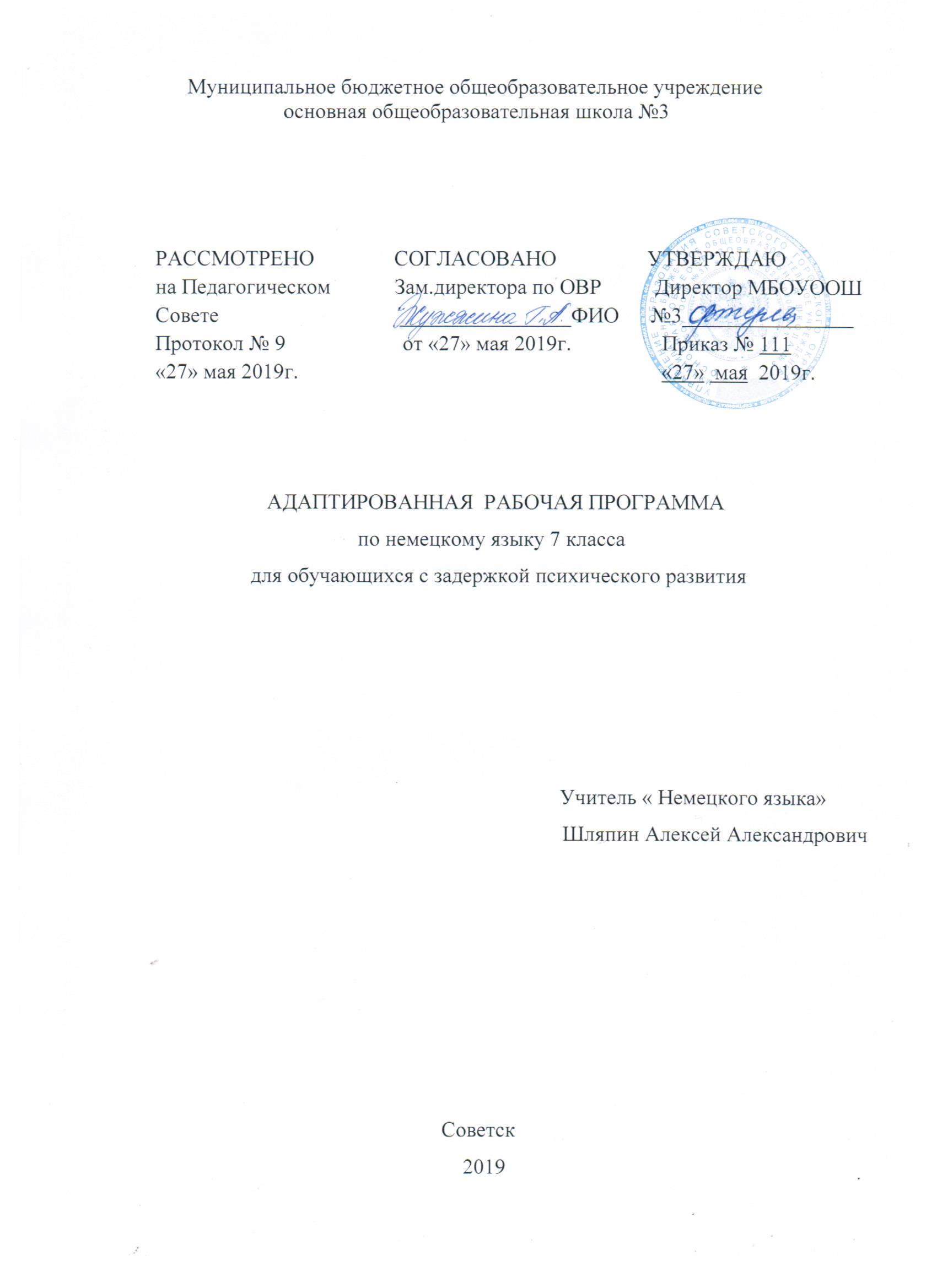                                     Содержание программы  1. Планируемые  результаты ________________________________3       2. Содержание учебного процесса___________________________5 3.  Тематическое планирование______________________________ 6 1. Планируемые результаты.        Личностными результатами изучения иностранного языка в начальной школе являются: общее представление о мире как о многоязычном и поликультурном сообществе; осознание языка, в том числе иностранного, как основного средства общениямежду людьми; знакомство с миром зарубежных сверстников с использованием средств изучаемого иностранного языка (через детский фольклор, некоторые образцы детской художественной литературы, традиции).Метапредметными результатами изучения немецкого языка в начальной школе являются: развитие умения взаимодействовать с окружающими, выполняя разные роли в пределах речевых потребностей и возможностей младшего школьника; развитие коммуникативных способностей школьника, умения выбирать адекватные языковые и речевые средства для успешного решения элементарной коммуникативной задачи; расширение общего лингвистического кругозора младшего школьника; развитие познавательной, эмоциональной и волевой сфер младшего школьника; формирование мотивации к изучению иностранного языка; овладение умением координированной работы с разными компонентами учебно-методического комплекта (учебником, аудиодиском и т. д.)Предметными результатами изучения иностранного языка в начальной школе являются: овладение начальными представлениями о нормах иностранного языка (фонетических, лексических, грамматических); умение (в объеме содержания курса)находить и сравнивать такие языковые единицы, как звук, буква, слово.а) в коммуникативной сфере (т. е. во владении иностранным языком как средством общения)речевая компетенция в следующих видах речевой деятельности:говорении: вести элементарный этикетный диалог в ограниченном круге типичных ситуаций общения;диалог-расспрос (вопрос — ответ) и диалог — побуждение к действию; уметь на элементарном уровне рассказывать о себе, семье, друге;описывать предмет, картинку; кратко охарактеризовать персонаж;аудировании:понимать на слух речь учителя и одноклассников; основное содержаниенебольших доступных текстов ваудиозаписи, построенных на изученном языковом материале;чтении: читать вслух небольшие тексты, построенные на изученном языковом материале, соблюдая правила чтения и нужную интонацию; читать про себя и понимать основное содержание текстов, включающих как изученный языковой материал, так и отдельные новые слова; находить в текнужную информацию;письменной речи: владеть техникой письма; писать с опорой на образец поздравление с праздником и короткое личное письмо.языковая компетенция (владение языковыми средствами):адекватное произношение и различение на слух всех звуков иностранногоязыка; соблюдение правильного ударения в словах и фразах; соблюдение особенностей интонации основных типов предложений;применение основных правил чтения и орфографии, изученных в курсе начальной школы; распознавание и употребление в речи изученных в курсе начальной школылексических единиц (слов, словосочетаний, оценочной лексики, речевыхклише)и грамматических явленисоциокультурная осведомленность знание названий стран изучаемого языка, некоторых литературных персонажей известных детских произведений, сюжетов некоторых популярных сказок, написанных на изучаемом языке, небольших произведений детского фольклора (стихов, песен); знание элементарных норм речевого и неречевого поведения, принятых в стране изучаемого языка.б) в познавательной сфере умение сравнивать языковые явления родного и иностранного языков на уровне отдельных звуков, букв, слов,словосочетаний, простых предложений умение действовать по образцу при выполнении упражнений и составлении собственныхвысказываний в пределах тематики начальной школы совершенствование приемов работы с текстом с опорой на умения, приобретенные на уроках родного языка(прогнозировать содержание текста по заголовку, иллюстрациям и др.);умение пользоваться справочным материалом, представленным в доступном данному возрасту виде (правила, таблицы); умение осуществлять самонаблюдение и самооценку в доступных младшему школьнику пределахв) в ценностно-ориентационной сфере представление об изучаемом иностранном языке как средстве выражения мыслей, чувств, эмоцийприобщение к культурным ценностям другого народа через произведения детского фольклорачерез непосредственное участие в туристических поездках.г) в эстетической сфере владение элементарными средствами выражения чувств и эмоций на иностранном языке; развитие чувства прекрасного в процессе знакомства с образцами доступной детской литературы.д) трудовой сфере умение следовать намеченному плану в своем учебном труде коммуникативной задачей2. Содержание учебного процесса.Kapitel I. Was nennen wir unsere Heimat? Что называется нашей Родиной?Kapitel II. Das Antlitz einer Stadt ist die Visitenkarte des Landes Лицо города – визитная карточка страныKapitel III. Das Leben in einer modernen Großstadt. Welche Probleme gibt es hier? Жизнь в современном городе. Какие проблемы здесь?Kapitel IV. Auf dem Lande gibt es auch viel Interessantes В деревне есть много интересного.Kapitel V. Umweltschutz ist das aktuellste Problem heutzutage, oder?Защита окружающей среды является последней проблемой в настоящее время, не так ли?Kapitel VI. Im gesunden Körper wohnt ein gesunder Geist. В здоровом теле - здоровый духKapitel VII. Wiederholung. Повторение                                                                            3. Тематическое планирование     № урока                                                        Название темы, раздела.Количество часов     № урока                                                        Название темы, раздела.Количество часов        Раздел  1.        «После летних каникул»                                       1 триместр1Беседа о лете на основе опоры. Составить монолог  высказывание о каникулах 12Понятие о прямом  - обратном порядке слов. Монолог о каникулах.13Закрепление грамматического материала.  « Вводная контрольная работа»  14Повторение порядковых числительных. Записать вопросы и ответы о лет-м отдыхе.15Повторение лексики,  ассоциограмма, беседа о погоде летом и осенью.16Работа у карты Германии. Беседа о ФРГ. Обучение переводу.17Повторение глагола können,  беседа об уроке немецкого языка, чтение с пол пониманием.18Стих “Schlaft gut”, чтение текста «Где говорят по- немецки?1    Раздел  2.    «Что мы называем нашей Родиной»9Знакомство с новой лексикой, аудирование полилога, песни, ассоциограмма.110Закрепление лексики. Работа у карты России. Краткое высказывание по теме.111Кто живет в Европе. Чтение с полным пониманием об Австрии. Лексика.112Стих«Ich weiss einen Stern», Чтение с полным пониманием о Швейцарии.113Новая лексика. Чтение с полным пониманием «Kinder in Europa.»114Памятка «Как правильно читать по-немецки» Ассоциограмма о Европе, чтение.115Словообразование. Новая лексика. Краткий монолог о месте проживания.116Учимся давать совет. Лексика. Чтение с полным пониманием текста.117Слова-интернационализмы. Составление рассказа о России на основе опоры.118Выражаем просьбу. Лекс-ка. Аудирование мнений о людях разных национальностей119Контрольная работа1Раздел 3.                «Лицо города – визитная карточка страны»20Повторение лексики по теме  «Город». Краткое монол - кое высказывание о городе.121Закрепление выражения просьбы. Чтение с полным пониманием о Лейпциге.122Закрепление лексики. Чтение с полным пониманием о Нюрнберге.123Неопределенно-личные предложения. Чтение с полным  пон. о Дрездене, Веймаре.1                                                                                                                    2 триместр24Закр-ние неопределенно-личных предложений. Чтение с полн. пониманием о Вене.125Закр-ние неопределенно- личных предложений. Чтение с полным пониман. о Берне.126Лексика по теме.  Чтение с полным пониманием  « Из истории Москвы».127Словообразование.  Закрепление лексики. Чтение с полным пониманием о Кремле.128Закрепление лексики. Составление рассказа о Москве с использованием нов. лексик129Сочинительные союзы und, denn, aber. Новая лексика и её активизация.130Закрепление орфографических навыков. Составление рассказа о родном городе.131Контрольная работа.1Раздел 4.     «Жизнь в современном городе. Какие здесь есть проблемы?»32Лексика по теме «Транспорт», Монолог о родном городе. Чтение с изв. информации133Лексика по теме.  Монолог о городе.  Чтение с извлечением информации.134Новая лексика, закрепление пройденной. Чтение текста с полным пониманием.135Закрепление лексики. Чтение текста и поиск информации.136Словообразование. Закрепление лексики. Чтение диалога.137Словообразование. Лексика в тексте. Чтение с извлечением информации.138 Чтение с извлечением информации. 139Понятие о придаточных дополнительных. Чтение с полным пониманием 140Закрепление придаточных дополнительных, (dass-Sätze). Чтение с пол. пони-ем.141Памятка.  Повторение модальных глаголов. Стихотворение “ Ich will”.142Неопределенно-личные предложения с модальными глаголами. Обучение переводу.143Контрольная  работа.1       Раздел 5.              «В деревне есть тоже  много интересного»44Закрепление орфографических навыков. Работа с новой лексикой. Чтение стиха.145Изучение лексики по теме «Домашние животные».  Чтение с полным пониманием.146Закрепление лексики. Чтение с извлечением информации                                                                                                                    1                                                                                                                      3 триместр             47Лексика по теме «Сельскохозяйственные работы».  Чтение с полным пониманием.148Закрепление dass-Saetze. Составление монолога о сельскохоз. работах по картинкам149Ознакомление с придаточными причины. Чтение с пониманием  о нем. подворье.150Ознакомление с придаточными причины. Закрепление лексики.151Закрепление орфографических навыков. Чтение с полным пониманием152Будущее время. Памятка. Чтение с извлечением информации.153Работа с лексикой текста. Аудирование текста. Чтение с полным пониманием.154Контрольная работа.1  Раздел 6.     «Защита окружающей среды актуальная проблема сегодня»55Изучение новой лексики по теме.  Чтение с извлечением информации.156Новая лексика и повторение пройденной лексики.  Чтение с полным пониманием.157Работа с лексикой из схемы.  Чтение с извлечением информации.158Закрепление лексики. Чтение с извлечением информации.159Лексика.  Беседа на основе диаграммы. Чтение с полным пониманием. 160Новая лексика из текста.  Стих. Чтение с извлечением информации.161Словообразование. Закрепление лексики. 162Закрепление орфографических навыков. Составление монолога. 163Контрольная работа за 3 триместр.164 Итоговая контрольная работа за год.1     Раздел  7                 «В здоровом теле – здоровый дух».65Знакомство с новой лексикой. Составление монолога по опоре.166Закрепление орфографических навыков. Повторение предлогов с дат. падежом.167Ознакомление с предлогами винительного падежа.  Диалог «У врача»168Обобщающее повторение1Итого68